	Nieuwsbrief – de opstart	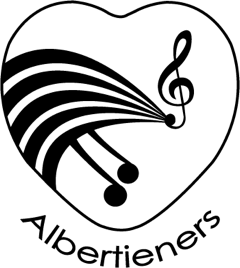 Samenspel: Elke donderdag om 18u20Denk eraan: we zouden graag hebben dat je -in de mate van het mogelijke- gestemd aan je pupiter zit om 18u30. !!!CONCERT 11 oktober om 19u30: iedereen aanwezig om 18u30 voor een korte raccord.Indien jullie niet kunnen komen, gelieve dan tijdig even een berichtje te sturen naar Klaartje op het nummer: 0476 78 91 85InschrijvingenBelangrijk: gelieve zo snel mogelijk in te schrijven. Als je nog niet officieel bent ingeschreven, krijg je geen les.Heb je nog een beetje “keuzestress” aan het begin van dat eerste jaar notenleer, mag je zeker nog even de kat uit de boom kijken. Maar laat het ons dan aub wel weten.Degenen die al laaaaang lid zijn, gelieve toch ook even te betalen… je inschrijving is pas officieel als je betaald hebt .Om alvast te noteren in je kalender:Kerstconcert zaterdag 21 december (gelieve de rep daarvoor zoveel mogelijk aanwezig te zijn!)Ons “weekendje muziek” van 21 – 23 februari   Aperitiefconcert: 8 maart om 11uLessen Alle lessen starten in de week van 16 september!! Begin maar reeds met oefenen, wij zijn er klaar voor en dat is alreeds volgende week!!!	Drumlessen: donderdag (uurrooster in samenspraak met Glenn)Saxofoonlessen: dinsdag (onder voorbehoud, want we zijn nog naarstig op zoek naar een vervanger voor Ruben… de eerste heeft afgezegd)	!! Koperlessen Yorick: maandag en dinsdag 	Hoornlessen: maandag en woensdagGitaarlessen: zondag, in afspraak met Britt. Nieuwe leerlingen zeker een mail sturen naar: britt.merckx@gmail.com	Notenleer 1: maandag 15u35 – 16u35Notenleer 2: maandag 16u35 – 17u35 OF indien weinig inschrijvingen: woe 12u – 12u30	!!Notenleer 3: (“instaporkest”): woensdag 12u30 – 13u30	Muziekinitiatie: woensdag 15u30 – 16u30InstaporkestWe vervolgen dit jaar de lessen “instaporkest”, onder de noemer “derde jaar notenleer”. Iedereen die nog niet bij de Albertieners speelt en zin heeft om samen met anderen toch al muziek te maken is welkom. Op woensdag 18 september om 12u30 start de repetitie.Het concert van 11 oktober (jeugdfanfare)Op 11 oktober spelen we ons eerste concert van dit schooljaar, samen met Albert. Dit is al zeer snel!! Gelieve dus regelmatig op de repetities aanwezig te zijn, dan kunnen we het goed voorbereiden. (dit is enkel voor de leden van de jeugdfanfare!)Het concert is opnieuw in de kerk. We vragen iedereen ten laatste aanwezig te zijn om 18u30 voor een raccord en peptalk vooraf! Dit is in de kerk!Als er nog ouders kunnen helpen bij het klaarzetten van het podium en/of de zaal OF bij het opdienen van drank voor het concert vanaf 15u: zeer welkom. We starten met de opbouw al op woensdag 9 oktober. Geef zeker een seintje, alle hulp is welkom!Indien u nog vragen heeft die niet werden beantwoord in deze nieuwsbrief kunt u ons altijd contacteren via info@albertieners.be.Met vriendelijke groeten,  Het bestuur